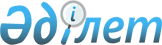 О бюджете города на 2020-2022 годыРешение Степногорского городского маслихата Акмолинской области от 24 декабря 2019 года № 6С-48/2. Зарегистрировано Департаментом юстиции Акмолинской области 8 января 2020 года № 7610.
      В соответствии с пунктом 2 статьи 9 Бюджетного кодекса Республики Казахстан от 4 декабря 2008 года, подпунктом 1) пункта 1 статьи 6 Закона Республики Казахстан от 23 января 2001 года "О местном государственном управлении и самоуправлении в Республике Казахстан", Степногорский городской маслихат РЕШИЛ:
      1. Утвердить бюджет города на 2020-2022 годы согласно приложениям 1, 2, 3 соответственно, в том числе на 2020 год в следующих объемах:
      1) доходы – 9 158 763,6 тысячи тенге, в том числе:
      налоговые поступления – 3 225 019,6 тысяч тенге;
      неналоговые поступления – 84 601,6 тысяча тенге;
      поступления от продажи основного капитала – 75 455 тысяч тенге;
      поступления трансфертов – 5 773 687,4 тысяч тенге;
      2) затраты – 10 012 183,2 тысячи тенге;
      3) чистое бюджетное кредитование – 60 337,3 тысяч тенге, в том числе:
      бюджетные кредиты – 63 151,5 тысяча тенге;
      погашение бюджетных кредитов – 2 814,2 тысяч тенге;
      4) сальдо по операциям с финансовыми активами – 5 875 тысяч тенге, в том числе:
      приобретение финансовых активов – 5 875 тысяч тенге;
      поступления от продажи финансовых активов государства – 0 тысяч тенге;
      5) дефицит (профицит) бюджета – - 919 631,9 тысяча тенге;
      6) финансирование дефицита (использование профицита) бюджета – 919 631,9 тысяча тенге.
      Сноска. Пункт 1 - в редакции решения Степногорского городского маслихата Акмолинской области от 10.12.2020 № 6С-60/2 (вводится в действие с 01.01.2020).


      2. Учесть, что в бюджете города на 2020 год предусмотрена субвенция, передаваемая из областного бюджета в сумме 2 581 090 тысяч тенге.
      3. Учесть в составе поступлений бюджета города на 2020 год, целевые трансферты из областного бюджета согласно приложению 4.
      4. Учесть, что в бюджете города на 2020 год предусмотрены объемы субвенций, передаваемых из городского бюджета бюджетам поселков, сел и сельского округа в сумме 153 629 тысяч тенге, в том числе:
      поселок Аксу – 24 562 тысяч тенге;
      поселок Бестобе – 23 176 тысяч тенге;
      поселок Заводской – 17 578 тысяч тенге;
      поселок Шантобе – 21 774 тысячи тенге;
      село Карабулак – 22 477 тысячи тенге;
      село Изобильное – 16 365 тысяч тенге;
      село Кырык кудык –15 255 тысяч тенге;
      Богенбайский сельский округ – 12 442 тысяч тенге.
      5. Утвердить резерв местного исполнительного органа города на 2020 год в сумме 66 800 тысяч тенге.
      6. Предусмотреть специалистам социального обеспечения, образования, культуры, спорта, являющихся гражданскими служащими и работающих в сельской местности, повышенные на двадцать пять процентов должностные оклады и тарифные ставки, по сравнению с окладами и ставками специалистов, занимающихся этими видами деятельности в городских условиях, согласно перечню, согласованному с областным маслихатом.
      7. Утвердить перечень бюджетных программ, не подлежащих секвестру в процессе исполнения бюджета города на 2020 год, согласно приложению 5.
      8. Настоящее решение вступает в силу со дня государственной регистрации в Департаменте юстиции Акмолинской области и вводится в действие с 1 января 2020 года.
      "СОГЛАСОВАНО" Бюджет города на 2020 год
      Сноска. Приложение 1 - в редакции решения Степногорского городского маслихата Акмолинской области от 10.12.2020 № 6С-60/2 (вводится в действие с 01.01.2020). Бюджет города на 2021 год Бюджет города на 2022 год Целевые трансферты из областного бюджета на 2020 год
      Сноска. Приложение 4 - в редакции решения Степногорского городского маслихата Акмолинской области от 10.12.2020 № 6С-60/2 (вводится в действие с 01.01.2020). Перечень бюджетных программ, не подлежащих секвестру в процессе исполнения бюджета города на 2020 год
					© 2012. РГП на ПХВ «Институт законодательства и правовой информации Республики Казахстан» Министерства юстиции Республики Казахстан
				
      Председатель сессии
Степногорского городского
маслихата

Д.Балпанов

      Исполняющий обязанности
секретаря Степногорского
городского маслихата

О.Джагпаров

      Акимат города Степногорска
Приложение 1 к решению
Степногорского городского
маслихата от 24 декабря
2019 года № 6С-48/2
Категория
Категория
Категория
Категория
сумма
тысяч тенге
Класс
Класс
Класс
сумма
тысяч тенге
Подкласс
Подкласс
сумма
тысяч тенге
Наименование
сумма
тысяч тенге
1
2
3
4
5
I. ДОХОДЫ
9 158 763,6
1
НАЛОГОВЫЕ ПОСТУПЛЕНИЯ
3 225 019,6
01
Подоходный налог 
131 381
2
Индивидуальный подоходный налог
131 381
03
Социальный налог
2 180 516,1
1
Социальный налог
2 180 516,1
04
Налоги на собственность
659 364,6
1
Налоги на имущество
526 207
3
Земельный налог
14 767
4
Налог на транспортные средства
118 220
5
Единый земельный налог
170,6
05
Внутренние налоги на товары, работы и услуги
242 941,5
2
Акцизы
153 605
3
Поступления за использование природных и других ресурсов
37 657
4
Сборы за ведение предпринимательской и профессиональной деятельности 
51 407,1
5
Налог на игорный бизнес
272,4
07
Прочие налоги
0,4
1
Прочие налоги
0,4
08
Обязательные платежи, взимаемые за совершение юридически значимых действий и (или) выдачу документов уполномоченными на то государственными органами или должностными лицами
10 816
1
Государственная пошлина
10 816
2
НЕНАЛОГОВЫЕ ПОСТУПЛЕНИЯ
84 601,6
01
Доходы от государственной собственности
10 712,8
1
Поступления части чистого дохода государственных предприятий
179,4
5
Доходы от аренды имущества, находящегося в государственной собственности
9 590,3
7
Вознаграждения по кредитам, выданным из государственного бюджета
902,8
9
Прочие доходы от государственной собственности
40,3
04
Штрафы, пени, санкции, взыскания, налагаемые государственными учреждениями, финансируемыми из государственного бюджета, а также содержащимися и финансируемыми из бюджета (сметы расходов) Национального Банка Республики Казахстан
358,8
1
Штрафы, пени, санкции, взыскания, налагаемые государственными учреждениями, финансируемыми из государственного бюджета, а также содержащимися и финансируемыми из бюджета (сметы расходов) Национального Банка Республики Казахстан, за исключением поступлений от организаций нефтяного сектора и в Фонд компенсации потерпевшим
358,8
06
Прочие неналоговые поступления
73 530
1
Прочие неналоговые поступления
73 530
3
ПОСТУПЛЕНИЯ ОТ ПРОДАЖИ ОСНОВНОГО КАПИТАЛА
75 455
01
Продажа государственного имущества, закрепленного за государственными учреждениями
12 955
1
Продажа государственного имущества, закрепленного за государственными учреждениями
12 955
03
Продажа земли и нематериальных активов
62 500
1
Продажа земли
0
2
Продажа нематериальных активов
62 500
4
ПОСТУПЛЕНИЯ ТРАНСФЕРТОВ
5 773 687,4
01
Трансферты из нижестоящих органов государственного управления
0,3
3
Трансферты из бюджетов городов районного значения, сел, поселков, сельских округов
0,3
02
Трансферты из вышестоящих органов государственного управления
5 773 687,1
2
Трансферты из областного бюджета
5 773 687,1
Функциональная группа
Функциональная группа
Функциональная группа
Функциональная группа
сумма
тысяч тенге
Администратор бюджетных программ
Администратор бюджетных программ
Администратор бюджетных программ
сумма
тысяч тенге
Программа
Программа
сумма
тысяч тенге
Наименование
сумма
тысяч тенге
1
2
3
4
5
II. ЗАТРАТЫ
10 012 183,2
01
Государственные услуги общего характера
443 634,3
112
Аппарат маслихата района (города областного значения)
22 372
001
Услуги по обеспечению деятельности маслихата района (города областного значения)
22 262,5
003
Капитальные расходы государственного органа
109,5
122
Аппарат акима района (города областного значения)
244 603,8
001
Услуги по обеспечению деятельности акима района (города областного значения)
224 247,7
003
Капитальные расходы государственного органа
1 934,3
113
Целевые текущие трансферты нижестоящим бюджетам
18 421,8
459
Отдел экономики и финансов района (города областного значения)
45 864
001
Услуги по реализации государственной политики в области формирования и развития экономической политики, государственного планирования, исполнения бюджета и управления коммунальной собственностью района (города областного значения)
35 882,6
003
Проведение оценки имущества в целях налогообложения
3 226,5
113
Целевые текущие трансферты нижестоящим бюджетам
6 754,9
489
Отдел государственных активов и закупок района (города областного значения)
17 952,4
001
Услуги по реализации государственной политики в области управления государственных активов и закупок на местном уровне
16 259,4
003
Капитальные расходы государственного органа
1 371
005
Приватизация, управление коммунальным имуществом, постприватизационная деятельность и регулирование споров, связанных с этим
322
492
Отдел жилищно-коммунального хозяйства, пассажирского транспорта, автомобильных дорог и жилищной инспекции района (города областного значения)
112 842,1
001
Услуги по реализации государственной политики на местном уровне в области жилищно-коммунального хозяйства, пассажирского транспорта, автомобильных дорог и жилищной инспекции
62 402,8
013
Капитальные расходы государственного органа
9 105,8
113
Целевые текущие трансферты нижестоящим бюджетам
41 333,5
02
Оборона
277 854,4
122
Аппарат акима района (города областного значения)
277 854,4
005
Мероприятия в рамках исполнения всеобщей воинской обязанности
9 778,4
006
Предупреждение и ликвидация чрезвычайных ситуаций масштаба района (города областного значения)
267 761
007
Мероприятия по профилактике и тушению степных пожаров районного (городского) масштаба, а также пожаров в населенных пунктах, в которых не созданы органы государственной противопожарной службы
315
03
Общественный порядок, безопасность, правовая, судебная, уголовно-исполнительная деятельность
16 357
492
Отдел жилищно-коммунального хозяйства, пассажирского транспорта, автомобильных дорог и жилищной инспекции района (города областного значения)
16 357
021
Обеспечение безопасности дорожного движения в населенных пунктах
16 357
04
Образование
6 190 457,9
464
Отдел образования района (города областного значения)
6 133 019,2
001
Услуги по реализации государственной политики на местном уровне в области образования
22 793,2
003
Общеобразовательное обучение
4 312 862,8
005
Приобретение и доставка учебников, учебно-методических комплексов для государственных учреждений образования района (города областного значения)
66 000
006
Дополнительное образование для детей
250 408
009
Обеспечение деятельности организаций дошкольного воспитания и обучения
627 823,7
015
Ежемесячные выплаты денежных средств опекунам (попечителям) на содержание ребенка-сироты (детей-сирот), и ребенка (детей), оставшегося без попечения родителей
34 006
018
Организация профессионального обучения
67 861
040
Реализация государственного образовательного заказа в дошкольных организациях образования
406 200
067
Капитальные расходы подведомственных государственных учреждений и организаций
345 064,5
457
Отдел культуры, развития языков, физической культуры и спорта района (города областного значения)
57 438,7
017
Дополнительное образование для детей и юношества по спорту
57 438,7
06
Социальная помощь и социальное обеспечение
601 997,1
464
Отдел образования района (города областного значения)
14 455
030
Содержание ребенка (детей), переданного патронатным воспитателям
11 254,5
031
Государственная поддержка по содержанию детей-сирот и детей, оставшихся без попечения родителей, в детских домах семейного типа и приемных семьях
3 200,5
451
Отдел занятости и социальных программ района (города областного значения)
587 542,1
001
Услуги по реализации государственной политики на местном уровне в области обеспечения занятости и реализации социальных программ для населения
55 307,9
002
Программа занятости
120 634,5
005
Государственная адресная социальная помощь
133 773
006
Оказание жилищной помощи
600
007
Социальная помощь отдельным категориям нуждающихся граждан по решениям местных представительных органов
57 390,9
010
Материальное обеспечение детей-инвалидов, воспитывающихся и обучающихся на дому
1 760,1
011
Оплата услуг по зачислению, выплате и доставке пособий и других социальных выплат
843
014
Оказание социальной помощи нуждающимся гражданам на дому
87 459,5
017
Обеспечение нуждающихся инвалидов обязательными гигиеническими средствами и предоставление услуг специалистами жестового языка, индивидуальными помощниками в соответствии с индивидуальной программой реабилитации инвалида
19 464
021
Капитальные расходы государственного органа
360,3
023
Обеспечение деятельности центров занятости населения
36 595,9
050
Обеспечение прав и улучшение качества жизни инвалидов в Республике Казахстан
34 703
054
Размещение государственного социального заказа в неправительственных организациях
38 650
07
Жилищно-коммунальное хозяйство
883 168,7
451
Отдел занятости и социальных программ района (города областного значения)
88 110
070
Возмещение платежей населения по оплате коммунальных услуг в режиме чрезвычайного положения в Республике Казахстан
88 110
492
Отдел жилищно-коммунального хозяйства, пассажирского транспорта, автомобильных дорог и жилищной инспекции района (города областного значения)
362 268,4
003
Организация сохранения государственного жилищного фонда
7 384,8
015
Освещение улиц в населенных пунктах
41 573,5
016
Обеспечение санитарии населенных пунктов
56 301,5
017
Содержание мест захоронений и захоронение безродных
3 945,5
018
Благоустройство и озеленение населенных пунктов
242 813,1
029
Развитие системы водоснабжения и водоотведения
100
031
Изготовление технических паспортов на объекты кондоминиумов
10 150
472
Отдел строительства, архитектуры и градостроительства района (города областного значения)
432 790,3
003
Проектирование и (или) строительство, реконструкция жилья коммунального жилищного фонда
404 488,4
004
Проектирование, развитие и (или) обустройство инженерно-коммуникационной инфраструктуры
22 707,8
006
Развитие системы водоснабжения и водоотведения
5 594,1
08
Культура, спорт, туризм и информационное пространство
513 033,3
457
Отдел культуры, развития языков, физической культуры и спорта района (города областного значения)
459 870,3
001
Услуги по реализации государственной политики на местном уровне в области культуры, развития языков, физической культуры и спорта
24 321,7
003
Поддержка культурно-досуговой работы
280 334,8
006
Функционирование районных (городских) библиотек
103 341,9
007
Развитие государственного языка и других языков народа Казахстана
14 826
009
Проведение спортивных соревнований на районном (города областного значения) уровне
2 135,7
010
Подготовка и участие членов сборных команд района (города областного значения) по различным видам спорта на областных спортивных соревнованиях
1 870
014
Капитальные расходы государственного органа
257
032
Капитальные расходы подведомственных государственных учреждений и организаций
32 783,2
456
Отдел внутренней политики района (города областного значения)
53 163
001
Услуги по реализации государственной политики на местном уровне в области информации, укрепления государственности и формирования социального оптимизма граждан
19 822,9
002
Услуги по проведению государственной информационной политики
20 838
003
Реализация мероприятий в сфере молодежной политики
12 424,4
032
Капитальные расходы подведомственных государственных учреждений и организаций
77,7
10
Сельское, водное, лесное, рыбное хозяйство, особо охраняемые природные территории, охрана окружающей среды и животного мира, земельные отношения
51 389
459
Отдел экономики и финансов района (города областного значения)
1 760
099
Реализация мер по оказанию социальной поддержки специалистов
1 760
460
Отдел сельского хозяйства, ветеринарии и земельных отношений района (города областного значения)
400
012
Организация отлова и уничтожения бродячих собак и кошек
400
477
Отдел сельского хозяйства и земельных отношений района (города областного значения)
49 229
001
Услуги по реализации государственной политики на местном уровне в сфере сельского хозяйства и земельных отношений
43 009,4
011
Землеустройство, проводимое при установлении границ районов, городов областного значения, районного значения, сельских округов, поселков, сел
1 000
047
Возмещение владельцам стоимости обезвреженных (обеззараженных) и переработанных без изъятия животных, продукции и сырья животного происхождения, представляющих опасность для здоровья животных и человека
5 219,6
11
Промышленность, архитектурная, градостроительная и строительная деятельность
29 865,9
472
Отдел строительства, архитектуры и градостроительства района (города областного значения)
29 865,9
001
Услуги по реализации государственной политики в области строительства, архитектуры и градостроительства на местном уровне
29 208,2
015
Капитальные расходы государственного органа
657,7
12
Транспорт и коммуникации
599 005,1
492
Отдел жилищно-коммунального хозяйства, пассажирского транспорта, автомобильных дорог и жилищной инспекции района (города областного значения)
599 005,1
020
Развитие транспортной инфраструктуры
121 035,6
023
Обеспечение функционирования автомобильных дорог
163 181,8
025
Реализация приоритетных проектов транспортной инфраструктуры
314 787,7
13
Прочие
247 361,5
459
Отдел экономики и финансов района (города областного значения)
29 800
012
Резерв местного исполнительного органа района (города областного значения)
29 800
469
Отдел предпринимательства района (города областного значения)
22 819,5
001
Услуги по реализации государственной политики на местном уровне в области развития предпринимательства
22 363,3
004
Капитальные расходы государственного органа
456,2
492
Отдел жилищно-коммунального хозяйства, пассажирского транспорта, автомобильных дорог и жилищной инспекции района (города областного значения)
194 742
085
Реализация бюджетных инвестиционных проектов в моногородах
194 742
14
Обслуживание долга
902,8
459
Отдел экономики и финансов района (города областного значения)
902,8
021
Обслуживание долга местных исполнительных органов по выплате вознаграждений и иных платежей по займам из областного бюджета
902,8
15
Трансферты
157 156,2
459
Отдел экономики и финансов района (города областного значения)
157 156,2
006
Возврат неиспользованных (недоиспользованных) целевых трансфертов
2 857,6
038
Субвенции
153 629
039
Целевые текущие трансферты из вышестоящего бюджета на компенсацию потерь нижестоящих бюджетов в связи с изменением законодательства
642,2
054
Возврат сумм неиспользованных (недоиспользованных) целевых трансфертов, выделенных из республиканского бюджета за счет целевого трансферта из Национального фонда Республики Казахстан
27,4
IІІ. Чистое бюджетное кредитование
60 337,3
Бюджетные кредиты
63 151,5
06
Социальная помощь и социальное обеспечение
48 500
492
Отдел жилищно-коммунального хозяйства, пассажирского транспорта, автомобильных дорог и жилищной инспекции района (города областного значения)
48 500
088
Кредитование бюджетов города районного значения, села, поселка, сельского округа для финансирования мер в рамках Дорожной карты занятости
48 500
10
Сельское, водное, лесное, рыбное хозяйство, особо охраняемые природные территории, охрана окружающей среды и животного мира, земельные отношения
14 651,5
459
Отдел экономики и финансов района (города областного значения)
14 651,5
018
Бюджетные кредиты для реализации мер социальной поддержки специалистов
14 651,5
5
Погашение бюджетных кредитов
2 814,2
01
Погашение бюджетных кредитов
2 814,2
06
Погашение бюджетных кредитов, выданных из местного бюджета специализированным организациям
2 814,2
ІV. Сальдо по операциям с финансовыми активами
5 875
Приобретение финансовых активов
5 875
13
Прочие
5 875
492
Отдел жилищно-коммунального хозяйства, пассажирского транспорта, автомобильных дорог и жилищной инспекции района (города областного значения)
5 875
065
Формирование или увеличение уставного капитала юридических лиц
5 875
Поступления от продажи финансовых активов государства
0
V. Дефицит (профицит) бюджета
- 919 631,9
VI. Финансирование дефицита (использование профицита) бюджета
919 631,9Приложение 2 к решению
Степногорского городского
маслихата от 24 декабря
2019 года № 6С-48/2
Категория
Категория
Категория
Категория
Сумма
тысяч тенге
Класс
Класс
Класс
Сумма
тысяч тенге
Подкласс
Подкласс
Сумма
тысяч тенге
Наименование
Сумма
тысяч тенге
1
2
3
4
5
I. ДОХОДЫ
5 948 795
1
НАЛОГОВЫЕ ПОСТУПЛЕНИЯ
3 589 603
01
Подоходный налог 
42 462
2
Индивидуальный подоходный налог
42 462
03
Социальный налог
2 730 312
1
Социальный налог
2 730 312
04
Налоги на собственность
664 093
1
Налоги на имущество
440 266
3
Земельный налог
20 545
4
Налог на транспортные средства
203 282
05
Внутренние налоги на товары, работы и услуги
132 728
2
Акцизы
40 568
3
Поступления за использование природных и других ресурсов
30 930
4
Сборы за ведение предпринимательской и профессиональной деятельности 
59 568
5
Налог на игорный бизнес
1 662
08
Обязательные платежи, взимаемые за совершение юридически значимых действий и (или) выдачу документов уполномоченными на то государственными органами или должностными лицами
20 008
1
Государственная пошлина
20 008
2
НЕНАЛОГОВЫЕ ПОСТУПЛЕНИЯ
33 661
01
Доходы от государственной собственности
24 760
5
Доходы от аренды имущества, находящегося в государственной собственности
24 760
04
Штрафы, пени, санкции, взыскания, налагаемые государственными учреждениями, финансируемыми из государственного бюджета, а также содержащимися и финансируемыми из бюджета (сметы расходов) Национального Банка Республики Казахстан
630
1
Штрафы, пени, санкции, взыскания, налагаемые государственными учреждениями, финансируемыми из государственного бюджета, а также содержащимися и финансируемыми из бюджета (сметы расходов) Национального Банка Республики Казахстан, за исключением поступлений от организаций нефтяного сектора
630
06
Прочие неналоговые поступления
8 271
1
Прочие неналоговые поступления
8 271
3
ПОСТУПЛЕНИЯ ОТ ПРОДАЖИ ОСНОВНОГО КАПИТАЛА
22 000
01
Продажа государственного имущества, закрепленного за государственными учреждениями
10 000
1
Продажа государственного имущества, закрепленного за государственными учреждениями
10 000
03
Продажа земли и нематериальных активов
12 000
1
Продажа земли
10 000
2
Продажа нематериальных активов
2 000
4
ПОСТУПЛЕНИЯ ТРАНСФЕРТОВ 
2 303 531
02
Трансферты из вышестоящих органов государственного управления
2 303 531
2
Трансферты из областного бюджета
2 303 531
Функциональная группа
Функциональная группа
Функциональная группа
Функциональная группа
Сумма
тысяч тенге
Администратор бюджетных программ
Администратор бюджетных программ
Администратор бюджетных программ
Сумма
тысяч тенге
Программа
Программа
Сумма
тысяч тенге
Наименование
Сумма
тысяч тенге
1
2
3
4
5
II. ЗАТРАТЫ
5 948 795
01
Государственные услуги общего характера
263 372
112
Аппарат маслихата района (города областного значения)
19 076
001
Услуги по обеспечению деятельности маслихата района (города областного значения)
19 076
122
Аппарат акима района (города областного значения)
164 875
001
Услуги по обеспечению деятельности акима района (города областного значения)
164 875
459
Отдел экономики и финансов района (города областного значения)
27 829
001
Услуги по реализации государственной политики в области формирования и развития экономической политики, государственного планирования, исполнения бюджета и управления коммунальной собственностью района (города областного значения)
23 380
003
Проведение оценки имущества в целях налогообложения
3 504
015
Капитальные расходы государственного органа
945
489
Отдел государственных активов и закупок района (города областного значения)
14 205
001
Услуги по реализации государственной политики в области управления государственных активов и закупок на местном уровне
12 737
005
Приватизация, управление коммунальным имуществом, постприватизационная деятельность и регулирование споров, связанных с этим
1 468
492
Отдел жилищно-коммунального хозяйства, пассажирского транспорта, автомобильных дорог и жилищной инспекции района (города областного значения)
37 387
001
Услуги по реализации государственной политики на местном уровне в области жилищно-коммунального хозяйства, пассажирского транспорта, автомобильных дорог и жилищной инспекции
37 387
02
Оборона
38 024
122
Аппарат акима района (города областного значения)
38 024
005
Мероприятия в рамках исполнения всеобщей воинской обязанности
4 853
006
Предупреждение и ликвидация чрезвычайных ситуаций масштаба района (города областного значения)
32 840
007
Мероприятия по профилактике и тушению степных пожаров районного (городского) масштаба, а также пожаров в населенных пунктах, в которых не созданы органы государственной противопожарной службы
331
03
Общественный порядок, безопасность, правовая, судебная, уголовно-исполнительная деятельность
14 413
492
Отдел жилищно-коммунального хозяйства, пассажирского транспорта, автомобильных дорог и жилищной инспекции района (города областного значения)
14 413
021
Обеспечение безопасности дорожного движения в населенных пунктах
14 413
04
Образование
4 269 925
464
Отдел образования района (города областного значения)
4 215 973
001
Услуги по реализации государственной политики на местном уровне в области образования
17 946
003
Общеобразовательное обучение
2 844 734
005
Приобретение и доставка учебников, учебно-методических комплексов для государственных учреждений образования района (города областного значения)
69 300
006
Дополнительное образование для детей
200 421
007
Проведение школьных олимпиад, внешкольных мероприятий и конкурсов районного (городского) масштаба
137
009
Обеспечение деятельности организаций дошкольного воспитания и обучения
545 942
015
Ежемесячные выплаты денежных средств опекунам (попечителям) на содержание ребенка-сироты (детей-сирот), и ребенка (детей), оставшегося без попечения родителей
32 451
018
Организация профессионального обучения
62 835
040
Реализация государственного образовательного заказа в дошкольных организациях образования
406 350
067
Капитальные расходы подведомственных государственных учреждений и организаций
35 857
457
Отдел культуры, развития языков, физической культуры и спорта района (города областного значения)
53 952
017
Дополнительное образование для детей и юношества по спорту
53 952
06
Социальная помощь и социальное обеспечение
269 107
464
Отдел образования района (города областного значения)
18 140
030
Содержание ребенка (детей), переданного патронатным воспитателям
15 124
031
Государственная поддержка по содержанию детей-сирот и детей, оставшихся без попечения родителей, в детских домах семейного типа и приемных семьях
3 016
451
Отдел занятости и социальных программ района (города областного значения)
250 967
001
Услуги по реализации государственной политики на местном уровне в области обеспечения занятости и реализации социальных программ для населения
41 162
002
Программа занятости
19 824
005
Государственная адресная социальная помощь
15 750
006
Оказание жилищной помощи
14 700
007
Социальная помощь отдельным категориям нуждающихся граждан по решениям местных представительных органов
46 725
010
Материальное обеспечение детей-инвалидов, воспитывающихся и обучающихся на дому
2 104
011
Оплата услуг по зачислению, выплате и доставке пособий и других социальных выплат
885
014
Оказание социальной помощи нуждающимся гражданам на дому
57 781
017
Обеспечение нуждающихся инвалидов обязательными гигиеническими средствами и предоставление услуг специалистами жестового языка, индивидуальными помощниками в соответствии с индивидуальной программой реабилитации инвалида
20 437
023
Обеспечение деятельности центров занятости населения
28 527
054
Размещение государственного социального заказа в неправительственных организациях
3 072
07
Жилищно-коммунальное хозяйство
202 860
492
Отдел жилищно-коммунального хозяйства, пассажирского транспорта, автомобильных дорог и жилищной инспекции района (города областного значения)
193 860
003
Организация сохранения государственного жилищного фонда
10 009
015
Освещение улиц в населенных пунктах
28 901
016
Обеспечение санитарии населенных пунктов
57 039
017
Содержание мест захоронений и захоронение безродных
5 455
018
Благоустройство и озеленение населенных пунктов
88 098
031
Изготовление технических паспортов на объекты кондоминиумов
4 358
472
Отдел строительства, архитектуры и градостроительства района (города областного значения)
9 000
003
Проектирование и (или) строительство, реконструкция жилья коммунального жилищного фонда
9 000
08
Культура, спорт, туризм и информационное пространство
396 136
457
Отдел культуры, развития языков, физической культуры и спорта района (города областного значения)
341 735
001
Услуги по реализации государственной политики на местном уровне в области культуры, развития языков, физической культуры и спорта
21 151
003
Поддержка культурно-досуговой работы
213 020
006
Функционирование районных (городских) библиотек
71 950
007
Развитие государственного языка и других языков народа Казахстана
13 996
009
Проведение спортивных соревнований на районном (города областного значения) уровне
7 284
010
Подготовка и участие членов сборных команд района (города областного значения) по различным видам спорта на областных спортивных соревнованиях
11 420
032
Капитальные расходы подведомственных государственных учреждений и организаций
2 914
456
Отдел внутренней политики района (города областного значения)
54 401
001
Услуги по реализации государственной политики на местном уровне в области информации, укрепления государственности и формирования социального оптимизма граждан
15 569
002
Услуги по проведению государственной информационной политики
22 648
003
Реализация мероприятий в сфере молодежной политики
16 184
10
Сельское, водное, лесное, рыбное хозяйство, особо охраняемые природные территории, охрана окружающей среды и животного мира, земельные отношения
33 010
459
Отдел экономики и финансов района (города областного значения)
3 678
099
Реализация мер по оказанию социальной поддержки специалистов
3 678
460
Отдел сельского хозяйства, ветеринарии и земельных отношений района (города областного значения)
27 124
001
Услуги по реализации государственной политики на местном уровне в сфере сельского хозяйства, ветеринарии и земельных отношений на территории района (города областного значения)
22 738
006
Организация санитарного убоя больных животных
886
012
Организация отлова и уничтожения бродячих собак и кошек
2 300
014
Проведение мероприятий по идентификации сельскохозяйственных животных
500
047
Возмещение владельцам стоимости обезвреженных (обеззараженных) и переработанных без изъятия животных, продукции и сырья животного происхождения, представляющих опасность для здоровья животных и человека
700
472
Отдел строительства, архитектуры и градостроительства района (города областного значения)
2 208
010
Развитие объектов сельского хозяйства
2 208
11
Промышленность, архитектурная, градостроительная и строительная деятельность
38 944
472
Отдел строительства, архитектуры и градостроительства района (города областного значения)
38 944
001
Услуги по реализации государственной политики в области строительства, архитектуры и градостроительства
38 944
12
Транспорт и коммуникации
214 295
492
Отдел жилищно-коммунального хозяйства, пассажирского транспорта, автомобильных дорог и жилищной инспекции района (города областного значения)
214 295
023
Обеспечение функционирования автомобильных дорог
214 295
13
Прочие
89 044
459
Отдел экономики и финансов района (города областного значения)
70 139
012
Резерв местного исполнительного органа района (города областного значения)
70 139
469
Отдел предпринимательства района (города областного значения)
18 905
001
Услуги по реализации государственной политики на местном уровне в области развития предпринимательства
18 905
15
Трансферты
119 665
459
Отдел экономики и финансов района (города областного значения)
119 665
038
Субвенции
119 665
IІІ. Чистое бюджетное кредитование
0
Бюджетные кредиты
0
5
Погашение бюджетных кредитов
0
ІV. Сальдо по операциям с финансовыми активами
0
Приобретение финансовых активов
0
Поступления от продажи финансовых активов государства
0
V. Дефицит (профицит) бюджета
0
VI. Финансирование дефицита (использование профицита) бюджета
0Приложение 3 к решению
Степногорского городского
маслихата от 24 декабря
2019 года № 6С-48/2
Категория
Категория
Категория
Категория
Сумма
тысяч тенге
Класс
Класс
Класс
Сумма
тысяч тенге
Подкласс
Подкласс
Сумма
тысяч тенге
Наименование
Сумма
тысяч тенге
1
2
3
4
5
I. ДОХОДЫ
6 007 784
1
НАЛОГОВЫЕ ПОСТУПЛЕНИЯ
3 810 676
01
Подоходный налог 
35 538
2
Индивидуальный подоходный налог
35 538
03
Социальный налог
2 894 509
1
Социальный налог
2 894 509
04
Налоги на собственность
721 402
1
Налоги на имущество
477 752
3
Земельный налог
21 470
4
Налог на транспортные средства
222 180
05
Внутренние налоги на товары, работы и услуги
139 159
2
Акцизы
42 192
3
Поступления за использование природных и других ресурсов
32 476
4
Сборы за ведение предпринимательской и профессиональной деятельности 
62 771
5
Налог на игорный бизнес
1 720
08
Обязательные платежи, взимаемые за совершение юридически значимых действий и (или) выдачу документов уполномоченными на то государственными органами или должностными лицами
20 068
1
Государственная пошлина
20 068
2
НЕНАЛОГОВЫЕ ПОСТУПЛЕНИЯ
35 810
01
Доходы от государственной собственности
25 670
5
Доходы от аренды имущества, находящегося в государственной собственности
25 670
04
Штрафы, пени, санкции, взыскания, налагаемые государственными учреждениями, финансируемыми из государственного бюджета, а также содержащимися и финансируемыми из бюджета (сметы расходов) Национального Банка Республики Казахстан
663
1
Штрафы, пени, санкции, взыскания, налагаемые государственными учреждениями, финансируемыми из государственного бюджета, а также содержащимися и финансируемыми из бюджета (сметы расходов) Национального Банка Республики Казахстан, за исключением поступлений от организаций нефтяного сектора
663
06
Прочие неналоговые поступления
9 477
1
Прочие неналоговые поступления
9 477
3
ПОСТУПЛЕНИЯ ОТ ПРОДАЖИ ОСНОВНОГО КАПИТАЛА
22 000
01
Продажа государственного имущества, закрепленного за государственными учреждениями
10 000
1
Продажа государственного имущества, закрепленного за государственными учреждениями
10 000
03
Продажа земли и нематериальных активов
12 000
1
Продажа земли
10 000
2
Продажа нематериальных активов
2 000
4
ПОСТУПЛЕНИЯ ТРАНСФЕРТОВ 
2 139 298
02
Трансферты из вышестоящих органов государственного управления
2 139 298
2
Трансферты из областного бюджета
2 139 298
Функциональная группа
Функциональная группа
Функциональная группа
Функциональная группа
Сумма
тысяч тенге
Администратор бюджетных программ
Администратор бюджетных программ
Администратор бюджетных программ
Сумма
тысяч тенге
Программа
Программа
Сумма
тысяч тенге
Наименование
Сумма
тысяч тенге
1
2
3
4
5
II. ЗАТРАТЫ
6 007 784
01
Государственные услуги общего характера
269 779
112
Аппарат маслихата района (города областного значения)
19 380
001
Услуги по обеспечению деятельности маслихата района (города областного значения)
19 380
122
Аппарат акима района (города областного значения)
169 072
001
Услуги по обеспечению деятельности акима района (города областного значения)
169 072
459
Отдел экономики и финансов района (города областного значения)
28 445
001
Услуги по реализации государственной политики в области формирования и развития экономической политики, государственного планирования, исполнения бюджета и управления коммунальной собственностью района (города областного значения)
23 774
003
Проведение оценки имущества в целях налогообложения
3 679
015
Капитальные расходы государственного органа
992
489
Отдел государственных активов и закупок района (города областного значения)
14 537
001
Услуги по реализации государственной политики в области управления государственных активов и закупок на местном уровне
12 996
005
Приватизация, управление коммунальным имуществом, постприватизационная деятельность и регулирование споров, связанных с этим
1 541
492
Отдел жилищно-коммунального хозяйства, пассажирского транспорта, автомобильных дорог и жилищной инспекции района (города областного значения)
38 345
001
Услуги по реализации государственной политики на местном уровне в области жилищно-коммунального хозяйства, пассажирского транспорта, автомобильных дорог и жилищной инспекции
38 345
02
Оборона
40 010
122
Аппарат акима района (города областного значения)
40 010
005
Мероприятия в рамках исполнения всеобщей воинской обязанности
5 096
006
Предупреждение и ликвидация чрезвычайных ситуаций масштаба района (города областного значения)
34 567
007
Мероприятия по профилактике и тушению степных пожаров районного (городского) масштаба, а также пожаров в населенных пунктах, в которых не созданы органы государственной противопожарной службы
347
03
Общественный порядок, безопасность, правовая, судебная, уголовно-исполнительная деятельность
15 134
492
Отдел жилищно-коммунального хозяйства, пассажирского транспорта, автомобильных дорог и жилищной инспекции района (города областного значения)
15 134
021
Обеспечение безопасности дорожного движения в населенных пунктах
15 134
04
Образование
4 269 277
464
Отдел образования района (города областного значения)
4 214 102
001
Услуги по реализации государственной политики на местном уровне в области образования
18 187
003
Общеобразовательное обучение
2 801 899
005
Приобретение и доставка учебников, учебно-методических комплексов для государственных учреждений образования района (города областного значения)
72 765
006
Дополнительное образование для детей
203 746
007
Проведение школьных олимпиад, внешкольных мероприятий и конкурсов районного (городского) масштаба
143
009
Обеспечение деятельности организаций дошкольного воспитания и обучения
554 886
015
Ежемесячные выплаты денежных средств опекунам (попечителям) на содержание ребенка-сироты (детей-сирот), и ребенка (детей), оставшегося без попечения родителей
34 074
018
Организация профессионального обучения
64 084
040
Реализация государственного образовательного заказа в дошкольных организациях образования
426 668
067
Капитальные расходы подведомственных государственных учреждений и организаций
37 650
457
Отдел культуры, развития языков, физической культуры и спорта района (города областного значения)
55 175
017
Дополнительное образование для детей и юношества по спорту
55 175
06
Социальная помощь и социальное обеспечение
276 778
464
Отдел образования района (города областного значения)
18 463
030
Содержание ребенка (детей), переданного патронатным воспитателям
15 379
031
Государственная поддержка по содержанию детей-сирот и детей, оставшихся без попечения родителей, в детских домах семейного типа и приемных семьях
3 084
451
Отдел занятости и социальных программ района (города областного значения)
258 315
001
Услуги по реализации государственной политики на местном уровне в области обеспечения занятости и реализации социальных программ для населения
41 698
002
Программа занятости
20 815
005
Государственная адресная социальная помощь
16 538
006
Оказание жилищной помощи
15 435
007
Социальная помощь отдельным категориям нуждающихся граждан по решениям местных представительных органов
49 061
010
Материальное обеспечение детей-инвалидов, воспитывающихся и обучающихся на дому
2 209
011
Оплата услуг по зачислению, выплате и доставке пособий и других социальных выплат
929
014
Оказание социальной помощи нуждающимся гражданам на дому
57 917
017
Обеспечение нуждающихся инвалидов обязательными гигиеническими средствами и предоставление услуг специалистами жестового языка, индивидуальными помощниками в соответствии с индивидуальной программой реабилитации инвалида
21 459
023
Обеспечение деятельности центров занятости населения
29 028
054
Размещение государственного социального заказа в неправительственных организациях
3 226
07
Жилищно-коммунальное хозяйство
221 553
492
Отдел жилищно-коммунального хозяйства, пассажирского транспорта, автомобильных дорог и жилищной инспекции района (города областного значения)
203 553
003
Организация сохранения государственного жилищного фонда
10 509
015
Освещение улиц в населенных пунктах
30 346
016
Обеспечение санитарии населенных пунктов
59 891
017
Содержание мест захоронений и захоронение безродных
5 727
018
Благоустройство и озеленение населенных пунктов
92 503
031
Изготовление технических паспортов на объекты кондоминиумов
4 577
472
Отдел строительства, архитектуры и градостроительства района (города областного значения)
18 000
003
Проектирование и (или) строительство, реконструкция жилья коммунального жилищного фонда
18 000
08
Культура, спорт, туризм и информационное пространство
403 283
457
Отдел культуры, развития языков, физической культуры и спорта района (города областного значения)
346 875
001
Услуги по реализации государственной политики на местном уровне в области культуры, развития языков, физической культуры и спорта
21 492
003
Поддержка культурно-досуговой работы
215 544
006
Функционирование районных (городских) библиотек
73 079
007
Развитие государственного языка и других языков народа Казахстана
14 061
009
Проведение спортивных соревнований на районном (города областного значения) уровне
7 648
010
Подготовка и участие членов сборных команд района (города областного значения) по различным видам спорта на областных спортивных соревнованиях
11 991
032
Капитальные расходы подведомственных государственных учреждений и организаций
3 060
456
Отдел внутренней политики района (города областного значения)
56 408
001
Услуги по реализации государственной политики на местном уровне в области информации, укрепления государственности и формирования социального оптимизма граждан
15 908
002
Услуги по проведению государственной информационной политики
23 781
003
Реализация мероприятий в сфере молодежной политики
16 719
10
Сельское, водное, лесное, рыбное хозяйство, особо охраняемые природные территории, охрана окружающей среды и животного мира, земельные отношения
33 779 
459
Отдел экономики и финансов района (города областного значения)
3 826
099
Реализация мер по оказанию социальной поддержки специалистов
3 826
460
Отдел сельского хозяйства, ветеринарии и земельных отношений района (города областного значения)
27 745
001
Услуги по реализации государственной политики на местном уровне в сфере сельского хозяйства, ветеринарии и земельных отношений на территории района (города областного значения)
23 114
006
Организация санитарного убоя больных животных
931
012
Организация отлова и уничтожения бродячих собак и кошек
2 400
014
Проведение мероприятий по идентификации сельскохозяйственных животных
500
047
Возмещение владельцам стоимости обезвреженных (обеззараженных) и переработанных без изъятия животных, продукции и сырья животного происхождения, представляющих опасность для здоровья животных и человека
800
472
Отдел строительства, архитектуры и градостроительства района (города областного значения)
2 208
010
Развитие объектов сельского хозяйства
2 208
11
Промышленность, архитектурная, градостроительная и строительная деятельность
40 264
472
Отдел строительства, архитектуры и градостроительства района (города областного значения)
40 264
001
Услуги по реализации государственной политики в области строительства, архитектуры и градостроительства
40 264
12
Транспорт и коммуникации
225 010
492
Отдел жилищно-коммунального хозяйства, пассажирского транспорта, автомобильных дорог и жилищной инспекции района (города областного значения)
225 010
023
Обеспечение функционирования автомобильных дорог
225 010
13
Прочие
92 805
459
Отдел экономики и финансов района (города областного значения)
73 647 
012
Резерв местного исполнительного органа района (города областного значения)
73 647
469
Отдел предпринимательства района (города областного значения)
19 158
001
Услуги по реализации государственной политики на местном уровне в области развития предпринимательства
19 158
15
Трансферты
120 112
459
Отдел экономики и финансов района (города областного значения)
120 112
038
Субвенции
120 112
IІІ. Чистое бюджетное кредитование
0
Бюджетные кредиты
0
5
Погашение бюджетных кредитов
0
ІV. Сальдо по операциям с финансовыми активами
0
Приобретение финансовых активов
0
Поступления от продажи финансовых активов государства
0
V. Дефицит (профицит) бюджета
0
VI. Финансирование дефицита (использование профицита) бюджета
0Приложение 4 к решению
Степногорского городского
маслихата от 24 декабря
2019 года № 6С-48/2
Администратор бюджетных программ
Наименование
сумма
тысяч тенге
1
2
3
Отдел занятости и социальных программ
На увеличение норм обеспечения инвалидов обязательными гигиеническими средствами
22 107
Отдел занятости и социальных программ
На гарантированный социальный пакет, в том числе на обеспечение продуктово-бытовыми наборами в связи с чрезвычайным положением
77 220
Отдел занятости и социальных программ
На размещение государственного социального заказа на развитие служб "Инватакси"
4 250
Отдел занятости и социальных программ
На расширение перечня технических вспомогательных (компенсаторных) средств
4 108
Отдел занятости и социальных программ
На оказание услуг специалиста жестового языка
3 638
Отдел занятости и социальных программ
На частичное субсидирование заработной платы и молодежную практику
31 758
Отдел занятости и социальных программ
На реализацию краткосрочного профессионального обучения
3 493
Отдел занятости и социальных программ
На общественные работы
38 400
Отдел занятости и социальных программ
На оказание мер государственной поддержки лицам, добровольно переселяющимся гражданам в регионы, определенные Правительством Республики Казахстан и работодателям, оказывающим содействие в переселении
3 806
Отдел занятости и социальных программ
На оказание специальных социальных услуг жертвам бытового насилия
10 318
Отдел занятости и социальных программ
На выплату единовременной материальной помощи к 75-летию Победы в Великой Отечественной войне 
4 000
Отдел занятости и социальных программ
На возмещение расходов по найму (аренде) жилья для переселенцев и оралманов
9 838
Отдел занятости и социальных программ
На выплату государственной адресной социальной помощи
5 010
Отдел занятости и социальных программ
На размещение государственного социального заказа в неправительственных организациях
18 406
Отдел занятости и социальных программ
На выплату государственной адресной социальной помощи
44 400
Отдел занятости и социальных программ
Гранты на реализацию новых бизнес-идей, в том числе молодежь категории NEET, члены малообеспеченных многодетных семей, малообеспеченные трудоспособные инвалиды
27 192,6
Отдел занятости и социальных программ
На установление доплат к заработной плате работников, представляющих специальные социальные услуги в государственных организациях социальной защиты населения
10 077
Отдел занятости и социальных программ
На обеспечение льготного проезда многодетных матерей и детей из многодетных семей
73
Отдел занятости и социальных программ
На внедрение консультантов по социальной работе и ассистентов в центрах занятости населения
6 530
Отдел занятости и социальных программ
На возмещение платежей населения по оплате коммунальных услуг в режиме чрезвычайного положения в Республике Казахстан
88 110
Отдел образования
На увеличение оплаты труда педагогов государственных организаций дошкольного образования
59 964,7
Отдел образования
На увеличение оплаты труда педагогов государственных организаций среднего образования 
568 253
Отдел образования
На доплату за квалификационную категорию педагогам государственных организаций среднего образования
260 154
Отдел образования
На приобретение компьютеров для школ
8 212,6
Отдел образования
На приобретение кабинета робототехники
3 869
Отдел образования
На увеличение ежегодного оплачиваемого трудового отпуска продолжительностью от 42-х календарных дней до 56-ти государственным организациям дошкольного образования
8 221
Отдел образования
На увеличение ежегодного оплачиваемого трудового отпуска продолжительностью от 42-х календарных дней до 56-ти государственным организациям среднего образования
10 464
Отдел образования
На открытие IT-классов в школах
3 810
Отдел образования
На доплату учителям реализующие учебные программы начального, основного и общего среднего образования за работу в условиях обновленного содержания образования
383 123
На увеличения размеров должностных окладов педагогов-психологов школ 
3 979
На обеспечение горячим питанием учащихся школ из малообеспеченных семей
3 417,7
На обеспечение горячим питанием учащихся 1 классов
7 488
На обеспечение школьной формой и канцелярскими товарами учащихся школ из малообеспеченных семей
7 941
На доплату за преподавание на английском языке предметов естественно-математического направления
8 753,7
На доплату учителям со степенью магистра
8 668
На внедрение Программы "Формирование здоровья и жизненных навыков и превенции суицида среди несовершеннолетних"
4 788
На доплату учителям за наставничество молодым учителям
3 076
На доплату за классное руководство
7 034
На увеличение доплаты за проверку тетрадей и письменных работ работникам начального, основного и общего среднего образования
5 059
На проведение текущего ремонта кровли средней школы № 1 
 5 919,2
На приобретение блочно-модульных котельных для объектов образования
22 987
На апробирование подушевого финансирования организаций среднего образования
169 714
Отдел строительства, архитектуры и градостроительства
Строительство жилья для социально-уязвимых слоев населения
75 292
Отдел строительства, архитектуры и градостроительства
Строительство жилья для малообеспеченных многодетных семей
242 046
Отдел строительства, архитектуры и градостроительства
На строительство 45-ти квартирного жилого дома в городе Степногорске (позиция 3)
19 092,4
Отдел строительства, архитектуры и градостроительства
На строительство 45-ти квартирного жилого дома в городе Степногорске (позиция 4)
36 654,4
Отдел строительства, архитектуры и градостроительства
На разработку проектно-сметной документации по объекту "Строительство 45-ти квартирного жилого дома в городе Степногорске" (позиция 5)
12 750
Отдел строительства, архитектуры и градостроительства
На разработку проектно-сметной документации по объекту "Строительство 45-ти квартирного жилого дома в городе Степногорске" (позиция 6)
12 750
Отдел строительства, архитектуры и градостроительства
На строительство сетей водоснабжения и благоустройство к сорокапятиквартирному жилому дому, расположенного по адресу участок 96, микрорайона 9 в городе Степногорск, Акмолинской области (позиция 4)
11 130,1
Отдел культуры, развития языков, физической культуры и спорта
На доплаты к должностному окладу за особые условия труда управленческому и основному персоналу
32 136
Отдел культуры, развития языков, физической культуры и спорта
На увеличение оплаты труда педагогов государственных организаций среднего и дополнительного образования в сфере физической культуры и спорта
4 361
Отдел экономики и финансов
На внедрение единой информационной площадки учета исполнения бюджета
1 400
Отдел жилищно-коммунального хозяйства, пассажирского транспорта, автомобильных дорог и жилищной инспекции
Реконструкция дороги улицы Сары Арка с выходом на улицу Целиноградскую города Степногорска
194 742
Отдел жилищно-коммунального хозяйства, пассажирского транспорта, автомобильных дорог и жилищной инспекции
На увеличение уставного капитала государственного коммунального предприятия на праве хозяйственного ведения "Степногорск-водоканал" при государственном учреждении "Отдел жилищно-коммунального хозяйства, пассажирского транспорта, автомобильных дорог и жилищной инспекции города Степногорска"
5 875
Отдел жилищно-коммунального хозяйства, пассажирского транспорта, автомобильных дорог и жилищной инспекции
На средний ремонт автомобильной дороги "Степногорск-Промышленная зона, 0-5,8 километров"
309 645,7
Аппарат акима города Степногорска
На подготовку к отопительному сезону теплоснабжающим предприятиям
257 092
ИТОГО
ИТОГО
3 192 597,1Приложение 5 к решению
Степногорского городского
маслихата от 24 декабря
2019 года № 6С-48/2
Функциональная группа
Функциональная группа
Функциональная группа
Функциональная группа
Администратор бюджетных программ
Администратор бюджетных программ
Администратор бюджетных программ
Программа
Программа
Наименование
04
Образование
464
Отдел образования района (города областного значения)
003
Общеобразовательное обучение